	Αθήνα 30 Μαΐου 2014Αρ.Πρωτ.: 3032ΠΡΟΣΤΑ ΜΕΛΗ 
ΤΗΣ ΓΕΝΙΚΗΣ ΣΥΝΕΛΕΥΣΗΣ 
ΤΗΣ ΣΧΟΛΗΣ ΕΜΦΕ (ΚΑΘΗΓΗΤΕΣ, ΑΝΑΠΛΗΡ. ΚΑΘΗΓΗΤΕΣ, 
ΕΠ. ΚΑΘΗΓΗΤΕΣ, ΛΕΚΤΟΡΕΣ ΣΕΜΦΕ, 
Εκπρόσωποι ΕΕΔΙΠ, ΕΤΕΠ)
ΠΡΟΣΚΛΗΣΗΣε συνεδρίαση της Γενικής Συνέλευσης της Σχολής, την Τετάρτη 4 Ιουνίου 2014, ώρα 12:30 μ., στην αίθουσα 027 (αίθουσα σεμιναρίων, ισόγειο κτ. Φυσικής). (*)ΘΕΜΑ Η.Δ.Ανακοινώσεις – Ενημέρωση. Τρέχοντα θέματα (άδειες μελών Σχολής, οικονομικά κλπ). Θέματα μεταπτυχιακών σπουδών. Θέματα προπτυχιακών σπουδών (Πρόγραμμα σπουδών). Ενημέρωση για τον Οργανισμό,  Οργανόγραμμα – Επιτροπή Σχολής. Θέματα ακαδημαϊκής συμπεριφοράς και δεοντολογίας. Επικύρωση των αποφάσεων οι οποίες ελήφθησαν κατά τη συνεδρίαση της Γενικής Συνέλευσης. Ο ΚΟΣΜΗΤΟΡΑΣ ΤΗΣ ΣΧΟΛΗΣ Ε.Μ.Φ.Ε.Κ. ΦΑΡΑΚΟΣΚαθηγητής Ε.Μ.Π.(*) Αν δεν επιτευχθεί απαρτία την Τετάρτη, η συνεδρίαση της ΓΣ ΣΕΜΦΕ, θα επαναληφθεί την Πέμπτη 5/6/2014, ώρα 12:30 μ.μ., στην αίθουσα Συγκλήτου (κτ. Διοίκησης, 2ος όρ.).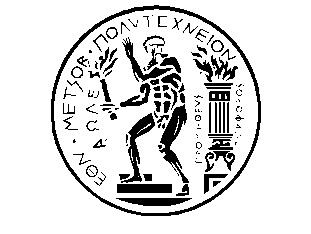 ΕΘΝΙΚΟ ΜΕΤΣΟΒΙΟ ΠΟΛΥΤΕΧΝΕΙΟΣΧΟΛΗ ΕΦΑΡΜΟΣΜΕΝΩΝ ΜΑΘΗΜΑΤΙΚΩΝ ΚΑΙ ΦΥΣΙΚΩΝ ΕΠΙΣΤΗΜΩΝ